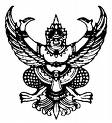 ประกาศองค์การบริหารส่วนตำบลท่าขนานเรื่อง  ราคากลางโครงการฝังท่อระบายในคูส่งน้ำ  หมู่ที่ 11 ---------------------------------ด้วยองค์การบริหารส่วนตำบลท่าขนาน   มีความประสงค์จะประกาศราคากลางก่อสร้างโครงการฝังท่อระบายในคูส่งน้ำ  หมู่ที่  11  บริเวณหน้าบ้านนายไพรวัลย์  เชียรศรี  ตำบลท่าขนาน  อำเภอเชียรใหญ่  จังหวัดนครศรีธรรมราชคณะกรรมการกำหนดราคากลาง  ได้พิจารณาราคากลางโครงการดังกล่าว  และเห็นชอบราคากลางตามรายละเอียดดังนี้ตารางวงเงินงบประมาณที่ได้รับจัดสรรและราคากลางในงานจ้างก่อสร้างจึงประกาศเพื่อทราบโดยทั่วกันประกาศ  ณ  วันที่   18  เดือนเมษายน  พ.ศ.2560(นายนิรันดร์  โพร่ขวาง)นายกองค์การบริหารส่วนตำบลท่าขนาน1. ซื่อโครงการ  โครงการฝังท่อระบายในคูส่งน้ำ  หมู่ที่  11  บริเวณหน้าบ้านนายไพรวัลย์  เชียรศรี    หน่วยงานเจ้าของโครงการ  องค์การบริหารส่วนตำบลท่าขนาน                                                                    2. วงเงินงบประมาณที่ตั้งไว้   78,000  บาท  (เจ็ดหมื่นแปดพันบาทถ้วน)                                             3. ลักษณะงาน  ฝังท่อระบายน้ำในคูส่งน้ำ  จำนวน  2  จุด  หมู่ที่  11  บริเวณหน้าบ้านนายไพรวัลย์  เชียรศรี  ใช้ท่อ คสล.  ปากลิ้นราง Ø 1.00*1.00  เมตร  จำนวนจุดละ  10  ท่อน  รวม  2  จุด  พร้อมถมหลังท่อโดยใช้วัสดุลูกรังถม  จุดที่ 1  จำนวน  20 ลบ.ม.  จุดที่  2  จำนวน  30 ลบ.ม. พร้อมเกลี่ยเรียบร้อย  4. ราคากลางคำนวณ  ณ  วันที่  18  เมษายน  2560  เป็นเงิน  78,000  บาท (เจ็ดหมื่นแปดพันบาทถ้วน)5. วงเงินที่จัดซื้อ-จัดจ้าง   40,000  บาท  (เจ็ดหมื่นแปดพันบาทถ้วน)6. บัญชีประมาณการราคากลาง6.1 ปร.56.2 ปร.46.3 เอกสารประกอบการกำหนดราคากลาง6.4 แบบแปลนก่อสร้าง7. รายชื่อคณะกรรมการกำหนดราคากลาง